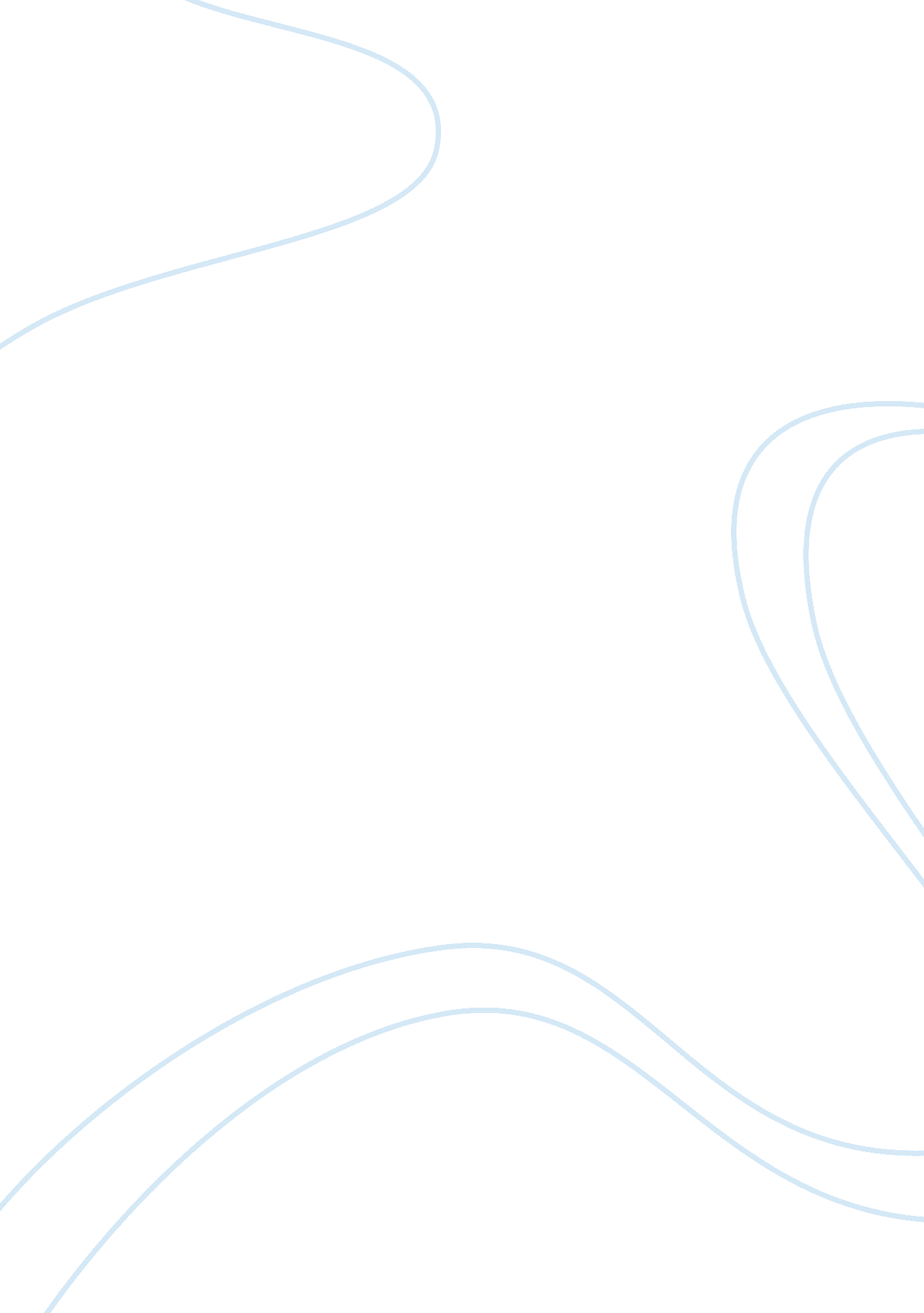 Groups and teams in an organization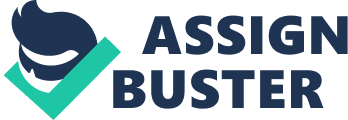 ASSIGNMENT ON GROUPS AND TEAMS IN AN ORGANIZATION TABLE OF CONTENTS Introduction 3 Groups and Teams In Organization According To William's Assessment .. 3 
Conclusion . 4 
References . 5 
INTRODUCTION: 
Many people used the words team and group interchangeably, but there are actually a number of differences between a team and a group. How strong a team is actually depends on the common purposes and the prevailing interconnectivity amongst individual members of the said team, whereas the strength of a group may arise from complete willingness to carry out a single leader's commands. 
Many a times it is quite easier to formulate a group rather than a team. If you had a room filled with HR professional or accountants, for example, they could be grouped according to gender, experience, fields of expertise, age, or other common factors as well. 
GROUPS AND TEAMS IN ORGANIZATION ACCORDING TO WILLIAMS'S ASSESSMENT 
According to Williams Institute, people believed that there are " right" and " wrong" choices. Coincidently, people make different choices with their personal ethical values. Williams Institute attempts to develop a program in which they assist people and guide them in the process of making ethical decisions. 
That procedure or program includes a number of aspects that influence people decision as well as effect of their decisions on other people. 
Groups and teams play a vital role in making an organization more productive and also it's concerned in the increase of output of the organization. In an organization it's a collection of individual's goal, objectives, efforts and staying united by interacting with each other and staying together until the task will not be accomplished. 
Sometimes teams or group would be made temporarily by the organization to achieve or accomplish some task or objective and after the completion of that task; those teams or groups are automatically obsolete. Effective team will not achieve any task if the members of the team don't know the strength and weaknesses of each other as well as the organization. 
If the teams and groups are nor united or share their skills and knowledge with each other while staying in the organization or performing their functions and activities for the organization that would play a negative role in firm's productivity and its success. If teams and groups are not sincere with each other, they don't help each other, not understanding their roles in the organization, how it can be good or effective for the organization. 
For the better output or the productivity of the firms is always depends on its employees or manpower and if they are united and stay together in every thick nod thin, that will be beneficial for the organization at every step of it. 
CONCLUSION 
Groups and teams always play a very positive in every aspect of life but when we are talking about the organization, it's always become very effective too for the organization. 
Williams institute defines groups and team role very effectively and it's easy to understand in a clear way but we should also personally understands the meaning and its role in the organization for making our professional life's more effective and productive. 
Groups and teams play an important part in organization and its success, good and effective team always think positive and also taking decisions positively for the effectiveness of the organization as well as for its team and group members 
REFRENCES: 
1. Williams Institute for Ethics and Management (2005) " How Could They Have Tolerated That" Student Perspectives on Our Ethical Report Card--100 Years from Now. Retrieved from Google Books and Published by Williams Institute for Ethics and Management. 